Załącznik nr 1 do Zapytania ofertowego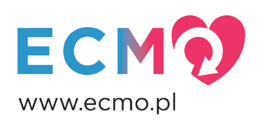 FORMULARZ OFERTOWYna świadczenie usług szkoleniowych w ramach kursu podyplomowego dla lekarzy dotyczącego terapii chorób układów oddechowego i krążenia opornych na konwencjonalne leczenie u pacjentów w stanie zagrożenia życia z wykorzystaniem pozaustrojowej techniki perfuzyjnej ECMO (Extracorporeal Membrane Oxygenation), w ramach projektu: Kurs "Techniki pozaustrojowego wspomagania funkcji życiowych z wykorzystaniem ECMO",  
realizowany w ramach Programu Operacyjnego Wiedza Edukacja Rozwój 2014-2020 
współfinansowanego ze środków Europejskiego Funduszu Społecznego.Umowa nr: POWR.05.04.00-0160/18Nazwa i adres WykonawcyImię i nazwisko lub nazwa Wykonawcy: Adres Wykonawcy: ……………………………………………………………………………………………………..Tel./fax Wykonawcy.: ……………………………………………………………………………………………………Adres e-mail Wykonawcy……………………………………………………………………………………………….REGON: …………………………. NIP: …………………………… PESEL…………………………………………Nazwa i adres Zamawiającego             Uniwersytet Medyczny im. Karola Marcinkowskiego w Poznaniu             Ul. Fredry 10, 61-701 Poznań             REGON: 000288811, NIP: 777-00-03-104	W związku z zapytaniem ofertowym na świadczenie usług szkoleniowych przedstawiam/y ofertę.Oferuję/my realizację usługi zgodnie z jej szczegółowym opisem podanym w zapytaniu ofertowym za cenę wskazaną w zapytaniu ofertowym w ramach stanowisk i dyspozycyjności. WykładowcaInstruktorTechnik ECMO4)  Komisja Egzaminacyjna   *Zamawiający zastrzega sobie możliwość zmiany terminu poszczególnych kursów. Oświadczam, że :zamówienie zrealizuję w terminach i na warunkach określonych w Zapytaniu ofertowym;zapoznałem się z Zapytaniem ofertowym, nie wnoszę zastrzeżeń oraz uzyskałem informacje niezbędne do przygotowania oferty,w cenę oferty zostały wliczone wszelkie koszty związane z realizacją zamówienia,wszystkie informacje zamieszczone w ofercie i jej załącznikach są prawdziwe, bezwarunkowo akceptuję proponowany przez Zamawiającego wzór umowy, który zobowiązuję się podpisać w miejscu i terminie  wskazanym przez Zamawiającego,zobowiązuję się do prowadzenia dokumentacji związanej z realizacją projektu wskazanej przez Zamawiającego,uważam się związany niniejszą ofertą przez 30 dni od ostatecznego upływu terminu składania ofert,jako osobą odpowiedzialną za przebieg usługi wskazuję Pana/Panią 
(jeśli dotyczy): ……………………………………....................................................................................................data, czytelny podpisosoby upoważnionej do reprezentowania Wykonawcy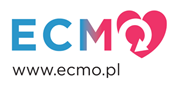 OŚWIADCZENIE O SPEŁNIENIU WARUNKÓW UDZIAŁU W POSTĘPOWANIU OFERTOWYMOświadczam/y, że spełniam/y warunki udziału w postępowaniu o udzielenie zamówienia określone w zapytaniu ofertowym na świadczenie usług szkoleniowych w ramach kursu podyplomowego dla lekarzy dotyczącego terapii chorób układów oddechowego i krążenia opornych na konwencjonalne leczenie u pacjentów w stanie zagrożenia życia z wykorzystaniem pozaustrojowej techniki perfuzyjnej ECMO (Extracorporeal Membrane Oxygenation),posiadania uprawnienia do wykonywania określonej działalności lub czynności, jeżeli przepisy prawa nakładają obowiązek ich posiadania;dysponowania odpowiednim potencjałem technicznym oraz osobami zdolnymi do wykonania zamówienia;znajdowania się w sytuacji ekonomicznej i finansowej zapewniającej wykonanie zamówienia.                                ........................................................................................data, czytelny podpisosoby upoważnionej do reprezentowania WykonawcyOŚWIADCZENIE O BRAKU POWIĄZAŃ WYKONAWCY Z ZAMAWIAJĄCYMJako Wykonawca starający się o uzyskanie zamówienia określonego w zapytaniu ofertowym na świadczenie usług szkoleniowych w ramach kursu podyplomowego dla lekarzy dotyczącego terapii chorób układów oddechowego 
i krążenia opornych na konwencjonalne leczenie u pacjentów w stanie zagrożenia życia z wykorzystaniem pozaustrojowej techniki perfuzyjnej ECMO (Extracorporeal Membrane Oxygenation), w ramach projektu  Kurs "Techniki pozaustrojowego wspomagania funkcji życiowych z wykorzystaniem ECMO",  realizowany w ramach Programu Operacyjnego Wiedza Edukacja Rozwój 2014-2020 współfinansowanego ze środków Europejskiego Funduszu Społecznego, oświadczam, że nie podlegam wykluczeniu z postępowania o udzielenie zamówienia ze względu na powiązania osobowe lub kapitałowe z Zamawiającym, przez które rozumie się: wzajemne powiązania między Zamawiającym lub osobami upoważnionymi do zaciągania zobowiązań w imieniu Zamawiającego lub osobami wykonującymi w imieniu Zamawiającego czynności związane z przygotowaniem i przeprowadzeniem procedury wyboru Wykonawcy, 
w szczególności:Nie uczestniczę w spółce jako wspólnik spółki cywilnej lub spółki osobowej;Nie posiadam co najmniej 10% udziałów lub akcji;Nie pełnię funkcji członka organu nadzorczego lub zarządzającego, prokurenta, pełnomocnika;Nie pozostaję w związku małżeńskim, w stosunku pokrewieństwa lub powinowactwa w linii prostej, pokrewieństwa lub powinowactwa w linii bocznej do drugiego stopnia lub w stosunku przysposobienia, opieki lub kurateli........................................................................................data, czytelny podpisosoby upoważnionej do reprezentowania WykonawcyZałącznik nr 3 do Zapytania ofertowegoWZÓR CV1. Nazwisko:2. Imię: 3. Data urodzenia: 4. Narodowość5. Nr PWZL6. Informacje:Posiadane stopnie naukowe lub tytuł naukowy:Specjalizacje:Wykładowca akademicki: TAK/NIE (wskazać prawidłowe)Staż pracy w dydaktyce:7. Wykształcenie: 8. Doświadczenie zawodowe:9. Odbyte szkolenia	………………………………………………………………………………………………………………………..10. Doświadczenie w zakresie stanowisk (opisać w celu wykazania warunku udziału w postępowaniu)Wyrażam zgodę na przetwarzanie moich danych osobowych zgodnie z ustawą o ochronie danych osobowych z dnia 29 sierpnia 1997 r. (Dz. U. z 2002 r. Nr 101, poz. 926 z późn. zm.).									…………………………………………Podpis wykładowcyOświadczam/-y, że dane zawarte w niniejszym dokumencie są prawdziwe…………………………….				……………………………………………(miejscowość, data)		(podpis Wykonawcy/-ów lub osoby umocowanej
 do reprezentowaniaZałącznik nr 4  do Zapytania ofertowegoWykaz doświadczenia Wykładowcy- tabela dotycząca szkolenia specjalistycznego z zakresu obejmującego wytyczne dla w/w  stanowiska :(proszę zaznaczyć X przy wybranym temacie, którego dotyczy wykazane doświadczenie)Wykaz doświadczenia Instruktora- tabela dotycząca szkolenia specjalistycznego z zakresu obejmującego wytyczne dla w/w  stanowiska :(proszę zaznaczyć X przy wybranym temacie, którego dotyczy wykazane doświadczenie)Wykaz doświadczenia Technika ECMO- tabela dotycząca szkolenia specjalistycznego z zakresu obejmującego wytyczne dla w/w  stanowiska :(proszę zaznaczyć X przy wybranym temacie, którego dotyczy wykazane doświadczenie)Wykaz doświadczenia dla Komisji Egzaminującej - tabela dotycząca szkolenia specjalistycznego z zakresu obejmującego wytyczne dla w/w  stanowiska :(proszę zaznaczyć X przy wybranym temacie, którego dotyczy wykazane doświadczenie).......................................................................................data, czytelny podpisosoby upoważnionej do reprezentowania WykonawcyElement zamówieniaCena brutto jednostkowa za 1 h szkoleniaCenna łącznaCena dla Wykładowcy Brutto: ………………….. PLN /1h słownie złotych:  Netto: …………………… PLN, słownie złotych:VAT:  …………………….. PLN, słownie złotych: Brutto: ………………….. PLN słownie złotych:  PIĄTEKPIĄTEKPIĄTEKCZAS PRACYILOŚC KURSANTÓWDYSPOZYCYJNOŚCTAK/NIE14:00-14:451 grupa *12 osób14:45-15:301 grupa *12 osób15:30-16.151 grupa *12 osób16:45-17:301 grupa *12 osób17:30-18:151 grupa *12 osób18:15-19:001 grupa *12 osóbSOBOTASOBOTASOBOTACZAS PRACYILOŚC KURSANTÓWDYSPOZYCYJNOŚCTAK/NIE9:00-9:451 grupa *12 osób9:45-10:301 grupa *12 osóbElement zamówieniaCena brutto jednostkowa za 1 h szkoleniaCenna łącznaCena dla Instruktora  Brutto: ………………….. PLN /1h słownie złotych:  Netto: …………………… PLN, słownie złotych:VAT:  …………………….. PLN, słownie złotych: Brutto: ………………….. PLN słownie złotych:  SOBOTASOBOTASOBOTACZAS PRACYILOŚC KURSANTÓWDYSPOZYCYJNOŚCTAK/NIE10:30-11:153 grupy *4 osoby11:15-12:003 grupy *4 osoby12:00-12:453 grupy *4 osoby12:45-13:302 grupy *6 osób14:30-15:153 grupy *4 osoby15:15-16:003 grupy *4 osoby16:00-16:453 grupy *4 osoby16:45-17:303 grupy *4 osoby17:30-18:153 grupy *4 osoby18:15-19:002 grupy *6 osóbNIEDZIELANIEDZIELANIEDZIELACZAS PRACYILOŚC KURSANTÓWDYSPOZYCYJNOŚCTAK/NIE9:00-09:453 grupy *4 osoby09:45-10:303 grupy *4 osoby10:30-11.153 grupy *4 osoby11:15-12:003 grupy *4 osoby12:00-12:453 grupy *4 osobyNIEDZIELA - egzaminNIEDZIELA - egzaminNIEDZIELA - egzaminCZAS PRACY ILOŚC KURSANTÓWDYSPOZYCYJNOŚCTAK/NIE14:00-15:004 grupy * 3 osobyElement zamówieniaCena brutto jednostkowa za 1 h szkoleniaCenna łącznaCena dla Technik ECMOBrutto: ………………….. PLN /1h słownie złotych:  Netto: …………………… PLN, słownie złotych:VAT:  …………………….. PLN, słownie złotych: Brutto: ………………….. PLN słownie złotych:  SOBOTASOBOTASOBOTACZAS PRACYILOŚC KURSANTÓWDYSPOZYCYJNOŚCTAK/NIE9:00-9:451 grupa *12 osób9:45-10:301 grupa *12 osóbNIEDZIELA - egzaminNIEDZIELA - egzaminNIEDZIELA - egzaminCZAS PRACY ILOŚC KURSANTÓWDYSPOZYCYJNOŚCTAK/NIE13:15-14:001 grupa *12 osóbElement zamówieniaCena brutto jednostkowa za 1 h szkoleniaCenna łącznaCena dla EgzaminatoraBrutto: ………………….. PLN /1h słownie złotych:  Netto: …………………… PLN, słownie złotych:VAT:  …………………….. PLN, słownie złotych: Brutto: ………………….. PLN słownie złotych:  NIEDZIELANIEDZIELANIEDZIELACZAS PRACY ILOŚC KURSANTÓWDYSPOZYCYJNOŚCTAK/NIE13:15-14:001 grupa *12 osób14:00-15:004 grupy * 3 osobyPROPONOWANE TERMINY SZKOLEŃ:PROPONOWANE TERMINY SZKOLEŃ:PROPONOWANE TERMINY SZKOLEŃ:Rok 2019:Rok 2020Rok 202125-27.10.2019 - Kurs ECMO 115-17.11.2019 - Kurs ECMO 229-30.11.2019 – 1.12.2019 
– Kurs ECMO 310-12.01.2020 - Kurs ECMO 421-23.02.2020 - Kurs ECMO 56-8.03.2020 - Kurs ECMO 624-26.04.2020 - Kurs ECMO 78-10.05.2020 - Kurs ECMO 826-28.06.2020 - Kurs ECMO 925-27.09.2020 - Kurs ECMO 1023-25.10.2020 - Kurs ECMO 1120-22.11.2020 - Kurs ECMO 12 4-6.12.2020 - Kurs ECMO 138-10.01.2021 - Kurs ECMO 14 26-28.02.2021 - Kurs ECMO 1526-28.03.2021 - Kurs ECMO 1623-25.04.2021 - Kurs ECMO 1721-23.05.2021 - Kurs ECMO 1818-20.06.2021 - Kurs ECMO 1924-26.09.2021 - Kurs ECMO 2022-24.10.2021 - Kurs ECMO 21- Kurs ECMO 22InstytucjaData: od (miesiąc/rok) do (miesiąc/rok)Uzyskane stopnie lub dyplomy:InstytucjaData: od (miesiąc/rok) do (miesiąc/rok)Uzyskane stopnie lub dyplomy:Daty: od (m-c/rok) do (m-c/rok)MiejsceFirmaStanowiskoOpisDaty: od (m-c/rok) do (m-c/rok)MiejsceFirmaStanowiskoOpisDla StanowiskaOkresMiejsce pracytytuł magistra, lekarza lub doktora nauk medycznych, doktora nauk 
o zdrowiuznajomość teoretycznych aspektów implementacji i prowadzenia technik pozaustrojowych: VV ECMO lub VA ECMO lub nECMOznajomość standaryzowanych procedur operacyjnych SOP 
w wysokospecjalistycznym transporcie pacjenta z ECMOznajomość zagadnień ALS – Artificial Life Support – Pozaustrojowych technik wspomagania funkcji życiowych: w tym automatycznej mechanicznej kompresji klatki piersiowej AMCC – automated mechanical chest compression, stosowania pomp osiowych 
i centryfugalnych wspomagających funkcje życiowe lub obrazowania ultrasonograficznego w ALSZnajomość zagadnień funkcjonowania "ECMO TEAM" – zespołów ECMOZnajomość wytycznych ELSO – Extracorporeal Life Support Organization – Światowej Organizacji Technik PozaustrojowychUdział i organizacja co najmniej 2 symulacji medycznych wysokiej wierności w obszarze Artificial Life SupportWspółorganizacja i koordynowanie warsztatów symulacyjnych w obszarze Artificial Life Supporttytuł licencjata lub magistra lub doktora nauk medycznychdoświadczenie instruktorskie lub dydaktyczneznajomość technik symulacji medycznych w tym prebriefingu 
i debriefinguznajomość teoretycznych aspektów implementacji i prowadzenia technik pozaustrojowych: VV ECMO lub VA ECMO lub nECMOznajomość standaryzowanych procedur operacyjnych SOP 
w wysokospecjalistycznym transporcie pacjenta z ECMOZnajomość zagadnień funkcjonowania "ECMO TEAM" – zespołów ECMOZnajomość wytycznych ELSO – Extracorporeal Life Support Organization – Światowej Organizacji Technik Pozaustrojowychumiejętność zaprogramowania i wykonania scenariuszy symulacyjnych dotyczących ALS - Artificial Life Support – Pozaustrojowych technik wspomagania funkcji życiowych: w tym automatycznej mechanicznej kompresji klatki piersiowej AMCC – automated mechanical chest compression, stosowania pomp osiowych i centryfugalnych wspomagających funkcje życiowe lub obrazowania ultrasonograficznego w ALSUdział i organizacja co najmniej 2 symulacji medycznych wysokiej wierności w obszarze Artificial Life SupportWspółorganizacja i koordynowanie warsztatów symulacyjnych 
w obszarze Artificial Life Supporttytuł licencjata lub magistra lub doktora nauk medycznych, doktora nauk o zdrowiuznajomość technik symulacji medycznych w tym prebriefingu 
i debriefinguznajomość sprzętu symulacyjnego stosowanego w symulacji pośredniej 
i wysokiej wiernościznajomość sprzętu medycznego stosowanego w obszarach klinicznych ALS Artificial Life Support – Pozaustrojowych technik wspomagania funkcji życiowych:  w tym automatycznej mechanicznej kompresji klatki piersiowej AMCC – automated mechanical chest compression, stosowania pomp osiowych 
i centryfugalnych wspomagających funkcje życiowe lub obrazowania ultrasonograficznego w ALSumiejętność zaprogramowania i wykonania scenariuszy symulacyjnych dotyczących ALS - Artificial Life Support – Pozaustrojowych technik wspomagania funkcji życiowych: w tym automatycznej mechanicznej kompresji klatki piersiowej AMCC – automated mechanical chest compression, stosowania pomp osiowych i centryfugalnych wspomagających funkcje życiowe lub obrazowania ultrasonograficznego w ALSznajomość teoretycznych aspektów implementacji i prowadzenia technik pozaustrojowych: VV ECMO lub VA ECMO lub nECMOznajomość standaryzowanych procedur operacyjnych SOP 
w wysokospecjalistycznym transporcie pacjenta z ECMOZnajomość zagadnień funkcjonowania "ECMO TEAM" – zespołów ECMOZnajomość wytycznych ELSO – Extracorporeal Life Support Organization – Światowej Organizacji Technik PozaustrojowychUdział i organizacja co najmniej 2 symulacji medycznych wysokiej wierności w obszarze Artificial Life SupportUdział i organizacja min. 2 symulacji w z wykorzystaniem procedur 
i sprzętu ECMOWspółorganizacja i koordynowanie warsztatów symulacyjnych 
w obszarze Artificial Life Supporttytuł magistra, lekarza lub doktora nauk medycznych, doktora nauk 
o zdrowiuznajomość teoretycznych aspektów implementacji i prowadzenia technik pozaustrojowych: VV ECMO lub VA ECMO lub nECMOznajomość standaryzowanych procedur operacyjnych SOP 
w wysokospecjalistycznym transporcie pacjenta z ECMOznajomość zagadnień ALS – Artificial Life Support – Pozaustrojowych technik wspomagania funkcji życiowych: w tym automatycznej mechanicznej kompresji klatki piersiowej AMCC – automated mechanical chest compression, stosowania pomp osiowych 
i centryfugalnych wspomagających funkcje życiowe lub obrazowania ultrasonograficznego w ALSZnajomość zagadnień funkcjonowania "ECMO TEAM" – zespołów ECMOZnajomość wytycznych ELSO – Extracorporeal Life Support Organization – Światowej Organizacji Technik PozaustrojowychUdział i organizacja co najmniej 2 symulacji medycznych wysokiej wierności w obszarze Artificial Life SupportWspółorganizacja i koordynowanie warsztatów symulacyjnych 
w obszarze Artificial Life Support